…./…./20…OSMANİYE KORKUT ATA ÜNİVERSİTESİ…………………….. FAKÜLTESİ DEKANLIĞI/YÜKSEKOKUL MÜDÜRLÜĞÜ…………………………………..BÖLÜM BAŞKANLIĞIÜniversitenizde aşağıda belirtilen birimde görev yapmaktayım. / yaptım. Üniversitenizde görev yaptığım süreleri, derece-kademelerimi gösterir hizmet belgesinin aşağıda işaretlenen yöntemle tarafıma iletilmesini arz ederim.Adres:								Ad Soyad:Unvan:Telefon no:							Görev yapılan birim:Faks no:Belgeyi Alacak Kişinin					İmza:Adı, Soyadı:Şahsen almak istiyorum.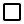 Yukarıda adı belirtilen kişinin almasını istiyorum.Yukarıda belirtilen adrese postalanmasını istiyorum.Yukarıda belirtilen numaraya fakslanmasını istiyorum.Belgeyi teslim aldım.Ad, Soyad:Tarih:İmza: